ASIAN FESTIVAL OF CHILDREN’S CONTENTAsian Content for the World’s Children25 – 29 May 2016 | National Library Building SingaporeAFCC 2016 PORTFOLIO REVIEW 27 May 2016
Information SheetTo register for a Portfolio Review session, please complete and send this form, together with a screenshot/attachment of your AFCC Writers & Illustrators Conference ticket (1-day pass or 3-day pass) or the AFCC Full Festival Pass, 
to judi@bookcouncil.sg  by 30 April 2016. Each session will be 15 minutes in duration.
Portfolio Review Panel
Please indicate with the word “Yes” in the column next to name of the panellist whom you wish to consult with. 
Select a maximum of two panellists. Name: Highlight one:
Mr / Ms / Mrs / DrAddress:Mobile / Telephone number:
(include country code)Mobile / Telephone number:
(include country code)Email address:
Email address:
Company/Organisation:Company/Organisation:Designation:Illustration experience: 
(indicate number: months/years)Illustration experience: 
(indicate number: months/years)Published:Unpublished:Special illustration skills:
Special illustration skills:
Select here:PanellistPanellist’s portfolioCalef BrownAcrylic paint, gouache, brush and ink, combining digital and traditional techniques, commercial illustration.  Chris NixonChildren's book illustration, acrylic and traditional media, digital illustrations, commercial illustration, designDavid LiewWhimsical illustrationEvi ShelviaLocal children's picture book illustrations, whimsical illustrationsGabriel EvansWhimsical illustrations, children's book illustrations, painterly, traditional painting, watercolour painting, old-fashioned artKyle Hughes-OdgersWhimsical illustration, children’s book illustration, mixed media, mural arts, public art, character development and pattern design.Naomi KojimaChildren’s book illustration and picture book illustrationOtto FongAll things art including comic booksSoefara JafneyChildren's picturebooks, comic and pinup, advertising work, lifestyle/brand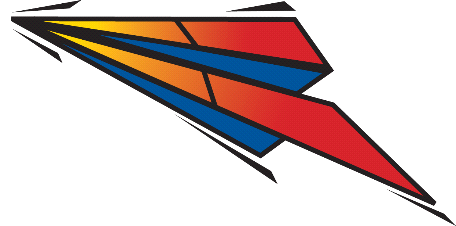 